I. OSNOVNA ŠKOLA ČAKOVEC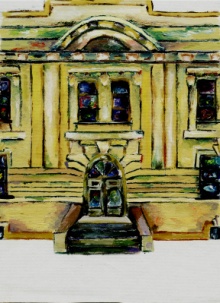 Ulica kralja Tomislava 43Tel. tajništvo - 040/395-157, pedagog - 040/395-279tel/fax ravnatelj - 040/395-278
KLASA: 003-06/17-01/01URBROJ: 2109 -21-09-17-3Čakovec, 6. veljače 2017.PREDMET: 49. sjednica  Školskog odbora - SAZIV49. sjednica Školskog odbora I. osnovne škole Čakovec održat će se u četvrtak, 9. veljače 2017. godine s početkom u 12,00  sati u prostorijama škole.Za sjednicu predlažem sljedećiDNEVNI RED:Prihvaćanje zapisnika s 48. sjednice Školskog odboraIzvješće o izvršenju financijskog plana za 2016. godinuUsvajanje prijedloga Odluke o izmjenama i dopunama Statuta I. osnovne škole ČakovecOstala pitanja								Predsjednik Školskog odbora:								Boris Jeđud, v.r.Privitak:1. Zapisnik s 48. sjednice Školskog odbora2. Prijedlog Odluke o izmjenama i dopunama Statuta I. osnovne škole Čakovec3. Materijale za 2. točku dnevnog reda šaljem naknadno